Scheduling AppsClockwork NotebookAll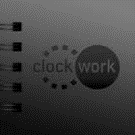 Quick OfficeAll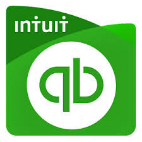 